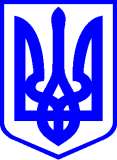 КИЇВСЬКА МІСЬКА РАДАІІІ СЕСІЯ ІХ СКЛИКАННЯРІШЕННЯ____________№_______________ 							Проєкт												Про здійснення запозичення добюджету міста Києва шляхомзалучення кредиту Європейськогоінвестиційного банку у 2024 роціВідповідно до статей 16, 18, 71, 74 Бюджетного кодексу України, пункту 26 частини першої статті 26, частини першої статті 70 Закону України «Про місцеве самоврядування в Україні», постанови Кабінету Міністрів України від 16 лютого 2011 року № 110 «Про затвердження Порядку здійснення місцевих запозичень», рішень Київської міської ради від 02 березня 2023 року № 6031/6072 «Про затвердження Положення про Департамент фінансів виконавчого органу Київської міської ради (Київської міської державної адміністрації)», від 14 грудня 2023 року № 7531/7572 «Про бюджет міста Києва на 2024 рік», враховуючи розпорядження начальника Київської міської військової адміністрації від 19 жовтня 2023 року № 826 «Про схвалення проєкту «Оновлення рухомого складу Київського метрополітену» та залучення кредитних коштів Європейського інвестиційного банку», Київська міська рада вирішила: 1. Здійснити у 2024 році місцеве зовнішнє запозичення до спеціального фонду (бюджету розвитку) бюджету міста Києва у формі укладення кредитного договору з Європейським інвестиційним банком з дотриманням таких істотних умов:1.1. Мета здійснення запозичення – залучення коштів до бюджету розвитку бюджету міста Києва для фінансування видатків, спрямованих на створення, приріст чи оновлення стратегічних об’єктів довготривалого користування або об’єктів, що забезпечують виконання завдань міської ради, спрямованих на задоволення інтересів територіальної громади міста Києва, а саме: придбання рухомого складу (вагони метро) комунальним підприємством «Київський метрополітен».1.2. Форма здійснення запозичення – укладання кредитного договору з Європейським інвестиційним банком.1.3. Вид запозичення – зовнішній кредит.1.4. Розмір та валюта запозичення – сума в євро, до 50 млн євро (п’ятдесят мільйонів євро).1.5. Розмір разової комісії Європейського інвестиційного банку за оцінку проекту – 50 000 євро (п’ятдесят тисяч євро), що сплачується відповідно до умов кредитного договору.1.6. Строк запозичення – до 12 років, включаючи пільговий період 3 роки.1.7. Відсоткова ставка за користування кредитними коштами:фіксована – 3,507%.1.8. Строки сплати відсотків за користування кредитними коштами та погашення кредиту – піврічними платежами у строки та згідно з умовами кредитного договору.1.9. Майнове або інше забезпечення виконання зобов’язань за запозиченням не надається.1.10. Граничний розмір основної суми боргу за цим запозиченням становить 50 млн євро (п’ятдесят мільйонів євро).1.11. Погашення кредиту та сплата відсотків за користування кредитними коштами здійснюється за рахунок коштів бюджету міста Києва.2. Уповноважити директора Департаменту фінансів виконавчого органу Київської міської ради (Київської міської державної адміністрації) вчиняти від імені Київської міської ради всі необхідні для реалізації цього рішення правочини, у тому числі підписати кредитний договір з Європейським інвестиційним банком та будь-які інші кредитні договори, додаткові договори, угоди та документи, необхідні для здійснення правочинів з місцевим боргом, а також вчиняти всі інші дії, пов’язані із здійсненням запозичення, що не змінюють істотних умов кредитного договору.3. Це рішення набирає чинності з дня його прийняття.4. Контроль за виконанням цього рішення покласти на постійну комісію Київської міської ради з питань бюджету, соціально-економічного розвитку та інвестиційної діяльності.Київський міський голова                                                              Віталій КЛИЧКОПОДАННЯ:Директор Департаментуфінансів міста Києва						Володимир РЕПІКНачальник юридичного відділу Департаменту фінансів міста Києва			Юлія АВВАКУМОВАПОГОДЖЕНО:Перший заступник головиКиївської міської державної адміністрації		Микола ПОВОРОЗНИКГолова постійної комісії Київрадиз питань бюджету, соціально-економічногорозвитку та інвестиційної діяльності				Андрій ВІТРЕНКОСекретар постійної комісії Київрадиз питань бюджету, соціально-економічногорозвитку та інвестиційної діяльності			Владислав АНДРОНОВНачальник Управлінняправового забезпечення діяльностіКиївської міської ради	 				Валентина ПОЛОЖИШНИК